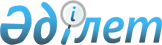 О внесении изменений в решение Жарминского районного маслихата от 29 декабря 2022 года № 23/361-VII "О бюджете Божыгурского сельского округа Жарминского района на 2023-2025 годы"Решение Жарминского районного маслихата области Абай от 31 октября 2023 года № 7/133-VIII
      Жарминский районный маслихат РЕШИЛ:
      1. Внести в решение Жарминского районного маслихата "О бюджете Божыгурского сельского округа Жарминского района на 2023-2025 годы" от 29 декабря 2022 года № 23/361-VII следующие изменения:
      пункт 1 изложить в новой редакции:
      "1. Утвердить бюджет Божыгурского сельского округа Жарминского района на 2023-2025 годы согласно приложениям 1, 2 и 3 соответственно, в том числе на 2023 год в следующих объемах:
      1) доходы – 43 726,3 тысяч тенге, в том числе:
      налоговые поступления – 1 805,5 тысяч тенге;
      неналоговые поступления – 0,0 тенге;
      поступления от продажи основного капитала – 0,0 тенге;
      поступления трансфертов – 41 920,8 тысяч тенге;
      2) затраты – 45 979,8 тысяч тенге;
      3) чистое бюджетное кредитование – 0,0 тенге, в том числе:
      бюджетные кредиты – 0,0 тенге;
      погашение бюджетных кредитов – 0,0 тенге;
      4) сальдо по операциям с финансовыми активами – 0,0 тенге, в том числе:
      приобретение финансовых активов – 0,0 тенге;
      поступления от продажи финансовых активов государства – 0,0 тенге;
      5) дефицит (профицит) бюджета – - 2 253,5 тысяч тенге;
      6) финансирование дефицита (использование профицита) бюджета – 2 253,5 тысяч тенге, в том числе:
      поступления займов – 0,0 тенге;
      погашение займов – 0,0 тенге;
      используемые остатки бюджетных средств – 2 253,5 тысяч тенге."
      приложение 1 к указанному решению изложить в новой редакции согласно приложению к настоящему решению.
      2. Настоящее решение вводится в действие с 1 января 2023 года. Бюджет Божыгурского сельского округа Жарминского района на 2023 год
					© 2012. РГП на ПХВ «Институт законодательства и правовой информации Республики Казахстан» Министерства юстиции Республики Казахстан
				
      Председатель Жарминского районного маслихата 

М. Оспанбаев
Приложение 1 к решению
Жарминского районного
маслихата
от 31 октября 2023 года
№ 7/133-VIІI
Приложение 1 к решению
Жарминского районного
маслихата
от 29 декабря 2022 года
№ 23/361-VII
Категория
Категория
Категория
Категория
Категория
Всего доходы (тысяч тенге)
Класс
Класс
Класс
Класс
Всего доходы (тысяч тенге)
Подкласс
Подкласс
Подкласс
Всего доходы (тысяч тенге)
Специфика
Специфика
Всего доходы (тысяч тенге)
Наименование
Всего доходы (тысяч тенге)
I. Доходы
43726,3
1
Налоговые поступления
1805,5
01
Подоходный налог
22,0
2
Индивидуальный подоходный налог
22,0
02
Индивидуальный подоходный налог с доходов, не облагаемых у источника выплаты
22,0
04
Hалоги на собственность
1780,5
1
Hалоги на имущество
14,0
02
Hалог на имущество физических лиц
14,0
3
Земельный налог
45,0
02
Земельный налог
45,0
4
Hалог на транспортные средства
1721,5
01
Hалог на транспортные средства с юридических лиц
0,0
02
Hалог на транспортные средства с физических лиц
1721,5
5
Единый земельный налог
0,0
01
Единый земельный налог
0,0
05
Внутренние налоги на товары, работы и услуги
3,0
3
Поступления за использование природных и других ресурсов
3,0
15
Плата за пользование земельными участками
3,0
4
Сборы за ведение предпринимательской и профессиональной деятельности
0,0
30
Плата за размещение наружной (визуальной) рекламы на объектах стационарного размещения рекламы в полосе отвода автомобильных дорог общего пользования республиканского, областного и районного значения, проходящих через территории городов районного значения, сел, поселков, сельских округов и на открытом пространстве за пределами помещений в городе районного значения, селе, поселке
0,0
2
Неналоговые поступления
0,0
01
Доходы от государственной собственности
0,0
5
Доходы от аренды имущества, находящегося в государственной собственности
0,0
10
Доходы от аренды имущества коммунальной собственности города районного значения, села, поселка, сельского округа
0,0
3
Поступления от продажи основного капитала
0,0
4
Поступления трансфертов 
41920,8
02
Трансферты из вышестоящих органов государственного управления
41920,8
3
Трансферты из районного (города областного значения) бюджета
41920,8
01
Целевые текущие трансферты
16292,8
03
Субвенции из районного (города областного значения) бюджета
25628,0
Функциональная группа
Функциональная группа
Функциональная группа
Функциональная группа
Функциональная группа
Всего затраты (тысяч тенге)
Функциональная подгруппа
Функциональная подгруппа
Функциональная подгруппа
Функциональная подгруппа
Всего затраты (тысяч тенге)
Администратор бюджетных программ
Администратор бюджетных программ
Администратор бюджетных программ
Всего затраты (тысяч тенге)
Программа
Программа
Всего затраты (тысяч тенге)
Наименование
Всего затраты (тысяч тенге)
II. Затраты
45979,8
01
Государственные услуги общего характера
27832,0
1
Представительные, исполнительные и другие органы, выполняющие общие функции государственного управления
27832,0
124
Аппарат акима города районного значения, села, поселка, сельского округа
27832,0
001
Услуги по обеспечению деятельности акима города районного значения, села, поселка, сельского округа
27832,0
022
Капитальные расходы государственного органа
0,0
07
Жилищно-коммунальное хозяйство
15788,8
2
Коммунальное хозяйство
11188,8
124
Аппарат акима города районного значения, села, поселка, сельского округа
11188,8
014
Организация водоснабжения населенных пунктов
11188,8
3
Благоустройство населенных пунктов
4600,0
124
Аппарат акима города районного значения, села, поселка, сельского округа
4600,0
008
Освещение улиц в населенных пунктах
3600,0
009
Обеспечение санитарии населенных пунктов
600,0
011
Благоустройство и озеленение населенных пунктов
400,0
08
Культура, спорт, туризм и информационное пространство
0,0
2
Спорт
0,0
124
Аппарат акима города районного значения, села, поселка, сельского округа
0,0
028
Проведение физкультурно-оздоровительных и спортивных мероприятий на местном уровне
0,0
12
Транспорт и коммуникации
352,2
1
Автомобильный транспорт
352,2
124
Аппарат акима города районного значения, села, поселка, сельского округа
352,2
013
Обеспечение функционирования автомобильных дорог в городах районного значения, селах, поселках, сельских округах
352,2
15
Трансферты
2006,8
1
Трансферты
2006,8
124
Аппарат акима города районного значения, села, поселка, сельского округа
2006,8
048
Возврат неиспользованных (недоиспользованных) целевых трансфертов
2006,8
III. Чистое бюджетное кредитование
0,0
Бюджетные кредиты
0,0
5
Погашение бюджетных кредитов
0,0
01
Погашение бюджетных кредитов
0,0
1
Погашение бюджетных кредитов, выданных из государственного бюджета
0,0
IV. Сальдо по операциям с финансовыми активами
0,0
Приобретение финансовых активов
0,0
6
Поступления от продажи финансовых активов государства
0,0
01
Поступления от продажи финансовых активов государства
0,0
1
Поступления от продажи финансовых активов внутри страны
0,0
V. Дефицит (профицит) бюджета
-2253,5
VI. Финансирование дефицита (использование профицита) бюджета 
2253,5
7
Поступление займов
0,0
01
Внутренние государственные займы
0,0
2
Договоры займа
0,0
16
Погашение займов
0,0
1
Погашение займов
0,0
124
Аппарат акима города районного значения, села, поселка, сельского округа
0,0
056
Погашение долга аппарата акима города районного значения, села, поселка, сельского округа перед вышестоящим бюджетом
0,0
8
Используемые остатки бюджетных средств
2253,5
01
Остатки бюджетных средств
2253,5
1
Свободные остатки бюджетных средств
2253,5
01
Свободные остатки бюджетных средств
2253,5